【対　　象】第2期・第7期グリーンロジスティクス管理士（GLE）　資格取得者の方【資格更新料】　３,３００円（１名：税込み）　【資格更新の流れ】●「課題レポート」の作成・提出が資格更新の要件となります。【提出期限：20２2年1月12日（水）正午】●資格有効期間・資格有効期間は５年間となります。（20２2年4月1日～2027年3月31まで有効）・資格更新がなされない場合は、資格は失効となります。【申込要領】●下記申込書に所定事項をご記入のうえ、事務局までメール添付または、グーグルフォームにてお申込みください（～１２月２２日（水）正午まで）。https://forms.gle/xTDaNdD4qQaKpeTE7●折り返し、「更新料請求書」を送付させていただきます。更新料につきましては、指定の銀行口座に20２2年1月３１日（月）までにお振込みください。なお、振込み手数料はご負担願います。また、提出期限までに、レポートの提出がない場合は、資格の更新および資格更新料の返金はしませんので、予めご了承ください。【問い合わせ先】公益社団法人日本ロジスティクスシステム協会（JILS）JILS総合研究所（風間、北條）〒105－0022　東京都港区海岸１－１５－１　スズエベイディアム３ＦE-mail：kazama@logistics.or.jp　hojo@logistics.or.jpJILSホームページ　https://www1.logistics.or.jp/＊本申し込みに関する個人情報は、グリーンロジスティクス管理士（GLE）の資格更新に関する確認、連絡および当協会主催の関連するイベントをお送りする際に利用いたします。JILSでは個人情報の保護に努めております。 JILSプライバシーポリシー　https://www1.logistics.or.jp/privacy.html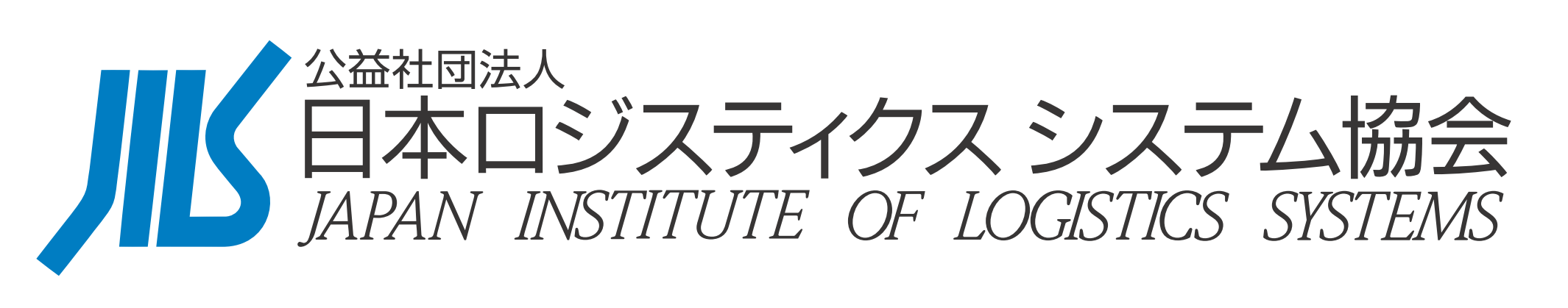 ※Googleフォームで申し込めない方は以下をご利用ください。日本ロジスティクスシステム協会（JILS） 宛グリーンロジスティクス管理士　資格更新　申込書【PJT-CODE：BA2116】※Googleフォームで申し込めない方は以下をご利用ください。日本ロジスティクスシステム協会（JILS） 宛グリーンロジスティクス管理士　資格更新　申込書【PJT-CODE：BA2116】※Googleフォームで申し込めない方は以下をご利用ください。日本ロジスティクスシステム協会（JILS） 宛グリーンロジスティクス管理士　資格更新　申込書【PJT-CODE：BA2116】※Googleフォームで申し込めない方は以下をご利用ください。日本ロジスティクスシステム協会（JILS） 宛グリーンロジスティクス管理士　資格更新　申込書【PJT-CODE：BA2116】※Googleフォームで申し込めない方は以下をご利用ください。日本ロジスティクスシステム協会（JILS） 宛グリーンロジスティクス管理士　資格更新　申込書【PJT-CODE：BA2116】貴 社 名貴 社 名貴 社 名貴 社 名お支払い予定日　　　　年　　　月　　　日所 在 地　〒　　　　－　　　所 在 地　〒　　　　－　　　所 在 地　〒　　　　－　　　所 在 地　〒　　　　－　　　所 在 地　〒　　　　－　　　TEL：　　　　－　　　　－TEL：　　　　－　　　　－FAX：　　　　　－　　　　　　－FAX：　　　　　－　　　　　　－FAX：　　　　　－　　　　　　－氏名所属役職メール　　　　　　　　　　　　　　＠　　　　　　　　　　　　　　＠　　　　　　　　　　　　　　＠　　　　　　　　　　　　　　＠